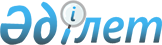 Об определении перечня приоритетных направлений расходов районного бюджетаПостановление акимата Бурабайского района Акмолинской области от 15 сентября 2016 года № а-9/366. Зарегистрировано Департаментом юстиции Акмолинской области 13 октября 2016 года № 5566.
      В соответствии с пунктом 213 Правил исполнения бюджета и его кассового обслуживания, утвержденных приказом Министра финансов Республики Казахстан от 4 декабря 2014 года № 540 (зарегистрирован в Реестре государственной регистрации нормативных правовых актов № 9934), акимат Бурабайского района ПОСТАНОВЛЯЕТ:

      Сноска. Преамбула в редакции постановления акимата Бурабайского района Акмолинской области от 13.04.2020 № а-4/152 (вводится со дня официального опубликования).

      1. Определить перечень приоритетных направлений расходов районного бюджета, согласно приложению к настоящему постановлению.

      2. Контроль за исполнением настоящего постановления возложить на заместителя акима района Муратова Е.К.

      3. Настоящее постановление вступает в силу со дня государственной регистрации в Департаменте юстиции Акмолинской области и вводится в действие со дня официального опубликования. Перечень приоритетных направлений расходов районного бюджета
      1. Выплата заработной платы и других денежных выплат, в том числе заработная плата технического персонала и все удержания из заработной платы.

      2. Денежные компенсации, предусмотренные законодательными актами Республики Казахстан.

      3. Алименты, обязательные пенсионные взносы, добровольные пенсионные взносы, социальные отчисления, пособия и другие социальные выплаты, стипендии.

      4. Оплата банковских услуг, выплаты по погашению и обслуживанию долговых обязательств, бюджетные субвенции, налоги и другие обязательные платежи в бюджет.

      5. Расходы на приобретение топлива (в части отопления зданий), услуг по организации питания, приобретение продуктов питания и медикаментов.

      6. Исполнение исполнительных документов и судебных актов.

      7. Расходы производимые за счет целевых трансфертов и бюджетные кредиты из вышестоящих бюджетов.
					© 2012. РГП на ПХВ «Институт законодательства и правовой информации Республики Казахстан» Министерства юстиции Республики Казахстан
				
      Аким района

Т.Ташмагамбетов
Приложение
к постановлению акимата
Бурабайского района
от " 15 " 09 2016 года
№ а-9/366 